Publicado en Murcia el 22/09/2020 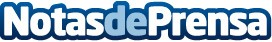 El tomate, un aliado de la cosmética naturalEmpresarias murcianas valientes apuestan por la cosmética natural fundando MevessaDatos de contacto:Lidia y Fini Hernández722594561Nota de prensa publicada en: https://www.notasdeprensa.es/el-tomate-un-aliado-de-la-cosmetica-natural_1 Categorias: Nacional Industria Farmacéutica Moda Murcia Emprendedores Belleza http://www.notasdeprensa.es